Общероссийский профсоюз работников автомобильного транспорта и дорожного хозяйства    УЧЕТНАЯ КАРТОЧКА ЧЛЕНА ПРОФСОЮЗА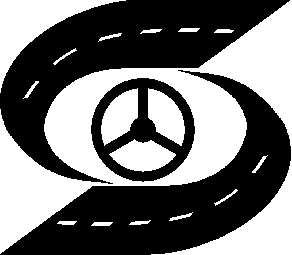 № _________________Фамилия____________________________________________________Имя ___________________ Отчество____________________________Дата рождения  «____»__________ _____гОбразование__________________________________________                                                 (начальное, н/среднее, среднее, н/высшее, высшее)Месяц и год вступления в профсоюз  ____________________________Наименование профсоюзной организации:____________________________________________________________________________________________________________________________________________________________________________________ ____________________________________________________________Домашний адрес _____________________________________________ ____________________________________________________________ ________________________________ № тел.______________________Дата заполнения «____»___________ 20___ г.Подпись члена профсоюза ____________________   Председатель профкома  _________/__________/      М.ПОтметка о приеме на учет и снятии с учетаОтметка о приеме на учет и снятии с учетаОтметка о приеме на учет и снятии с учетаОтметка о приеме на учет и снятии с учетаОтметка о приеме на учет и снятии с учетаОтметка о приеме на учет и снятии с учетаОтметка о приеме на учет и снятии с учетаОтметка о приеме на учет и снятии с учетаОтметка о приеме на учет и снятии с учетаПринят на учетПринят на учетПринят на учетПринят на учетСнят с учетаСнят с учетаСнят с учетаВзносы уплаченыза период(с___, по___)Взносы уплаченыза период(с___, по___)датаПодпись председателя профкомаПодпись председателя профкомаПодпись председателя профкомадатаПодпись председателя профкомаПодпись председателя профкомаВзносы уплаченыза период(с___, по___)Взносы уплаченыза период(с___, по___)Место основной работы и должность, выполняемая профсоюзная работаМесто основной работы и должность, выполняемая профсоюзная работаМесто основной работы и должность, выполняемая профсоюзная работаМесто основной работы и должность, выполняемая профсоюзная работаМесто основной работы и должность, выполняемая профсоюзная работаМесто основной работы и должность, выполняемая профсоюзная работаМесто основной работы и должность, выполняемая профсоюзная работаМесто основной работы и должность, выполняемая профсоюзная работаМесто основной работы и должность, выполняемая профсоюзная работаДатаДатаНаименование предприятия, учреждения, организации, занимаемая должность по основной работеНаименование предприятия, учреждения, организации, занимаемая должность по основной работеНаименование предприятия, учреждения, организации, занимаемая должность по основной работеНаименование предприятия, учреждения, организации, занимаемая должность по основной работеВыполняемая профсоюзная работаВыполняемая профсоюзная работаВыполняемая профсоюзная работаОтметка о поощренииОтметка о поощренииОтметка о поощренииОтметка о поощренииОтметка о поощренииОтметка о поощренииОтметка о поощренииОтметка о поощренииОтметка о поощренииФорма поощренияФорма поощренияФорма поощренияФорма поощренияОрган Профсоюза, организации Профсоюза, номер решения и датаОрган Профсоюза, организации Профсоюза, номер решения и датаОрган Профсоюза, организации Профсоюза, номер решения и датаОрган Профсоюза, организации Профсоюза, номер решения и датаОрган Профсоюза, организации Профсоюза, номер решения и датаОтметка о применении взысканияОтметка о применении взысканияОтметка о применении взысканияОтметка о применении взысканияОтметка о применении взысканияОтметка о применении взысканияОтметка о применении взысканияОтметка о применении взысканияОтметка о применении взысканияВид взысканияВид взысканияВид взысканияОрган Профсоюза, организации Профсоюза, номер и дата решения о применении взысканияОрган Профсоюза, организации Профсоюза, номер и дата решения о применении взысканияОрган Профсоюза, организации Профсоюза, номер и дата решения о применении взысканияОрган Профсоюза, организации Профсоюза, номер и дата решения о применении взысканияОрган Профсоюза, организации Профсоюза, номер и дата решения о применении взысканияОрган Профсоюза, организации Профсоюза, номер и дата решения о снятии взыскания